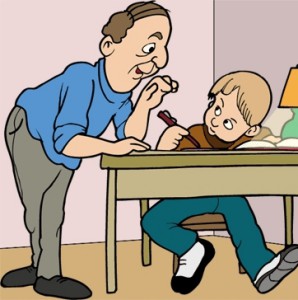 Урок истории.Учитель пьян.(пародия)
Поселок. Вечерняя школа. Урок истории. Учитель пьян.— Значит так:«Учебники убрали!Тетради убираем!Ничего не пишем,Все запоминаем!У наших далёких предков всё было.Правда это было давно,Пиво, водка и даже мыло,Но не мылися все равно.Жили в пещерах, на рубеже…Хвостов не было уже…Мамонтов били…, но иногда…Они пили уже и тогда.Некем было закусить,И даже не с кого спросить.Кругом копошилися всякие звериИ предки придумали окна и двери.Было полно трудового народу,Все беззаветно любили природу.Все на работу ходили исправно,И пели все старые песни… о главном.Палкой-копалкой землю копалиИ самогонку не покупали,Праздники на сухую встречали.И вдруг… средь народа царь появился.Был малолеток, даже не брился.Разговаривал с предками круто,Хоть и вышел из простаков.И тогда появилася смута…Там было полно смутаков!Вдруг … прискакали декабристы,Хулиганить сильно стали!Ну короче… террористы…Эти всех уже достали.А Стенька Разин…сильно пилИ там случилася беда:Он бабу в волге утопил,А с него — как с гуся вода!А царь Петр… сообразил:«Вот от сюда будем грозить!»Потом… достал и погрозил,Чтоб перестали егозить.Те до сих пор заикаются,На полуострове маются.Потом татары с монголами налетели.Триста лет на шее сидели.Всё на халяву пропили и съели.Предки опомниться не успели.Только немцы припёрлися… на заре,Сами в доспехах, кони в доспехах,Свиньёй построились на озереИ не добились ни какого успеха.Утопли. Им подо льдом не до смеха.И Александр… их предупредил;Он мимо озера проходил:« Кто к нам с мечом… без стука войдёт,Того сюрприз сногсшибательный ждёт!»А Чернышевский… в тюрьме сидел.Он не пил там и мало ел.И сильно мучился без дела.Там доставал он всех: « Что делать?!»И тогда без видимых причинИван Грозный … сына замочил.Его с натуры срисовали…И город в его честь назвали.И тут налетели французы,Их сильно обидел Кутузов.Кстати … Кутузов был одноглазый,Но всё же врага заметил он сразу.Как выскочил на поле он,Так дёру дал Наполеон.А Ленин … был такой живой,Живее всех живых!Он был с кудрявой головой,Крутой среди крутых.Он дружбу заводил со всеми.Пил с ними крепкое вино.И обещал всем; … « пройдёт время»…И он был прав …, прошло оно.Тогда он «Рэ» не выговаривал,Но всё же разговаривал.Он приехал на вокзал …И с броневика сказал:«Бхатья… Долой гавнодушие!»И к нему прислушались.И революция началась,Решили бороться за власть.Свергли царей, королей…Папанина на льдину, а Ленина в мавзолей.А Маяковский, крутой гражданин,Был громогласным поэтом.Он доставал из широких штанин…И сильно грозил тем предметом…… И выражался при этом.Потом опять немцы… всех уже достали.И Жуков пошёл воевать.Его послал… товарищ Сталин…Гитлера в бункере добивать.Четыре года с врагом воевалиДо полной победы на их ней земле.Гитлер выпил… отраву в подвале,А Сталин покуривал трубку в Кремле.А Солженицын – тоже не дурак,Коль написал «Архипелаг – Гулак».Его там не сразу заметили,Но премией всё же отметили.Уже тогда Хрущёв НикитаПил хорошо, всегда до сыта.А Горбачёв для аппетита,Как посоветовал Брос-тито.Когда Хрущёв ругался матомИ показывал Куськину мать,Горбачёв без комбайна куда-тоЕздил премию получать.Потом за дело взялся Брежнев,От здоровья остались лишь брови.Он целовал всех очень нежно,Держался на этой основе.И сам себе уверенноДавал наград… не меряно.И Ельцин пил часто не мало,Поскольку был родом с Урала.Он стоя на танке сказал, между прочим:«Чтобы к двухтысячному году…!Избы крестьянам, квартиры рабочим!Дадим жильё всему народу!»Потом… подумал хорошо –Взял и на пенсию ушёл.А Распутин… фамилию изменил;Три первых буквы не сохранил.Он… горнолыжником оказался,Нам только этого не хватало.Суворов на Альпах ловчей показалсяКатался на чём попало.Что, уже звонок, пора закругляться?Урок окончен. Пойдём похмеляться.Стихи Урок истории — 2005 г. (Автор — Мазеин М.В.)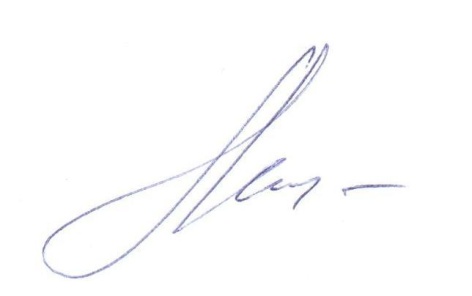 